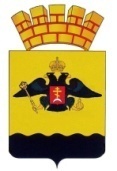 РЕШЕНИЕГОРОДСКОЙ ДУМЫ МУНИЦИПАЛЬНОГО ОБРАЗОВАНИЯ ГОРОД  НОВОРОССИЙСК   от 22 декабря 2015 года    	                                                                          № 45г. НовороссийскОб утверждении инвестиционной программыразвития объектов утилизации (захоронения)твердых коммунальных отходовООО «Терра-Н» на 2016-2018 годы	В соответствии с Федеральным законом от 6 октября 2003 года            № 131-ФЗ «Об общих принципах организации местного самоуправления в Российской Федерации», статьёй 5 Федерального закона от 24 декабря 2004 года № 201-ФЗ «Об основах регулирования тарифов организаций коммунального комплекса»,  приказом Министерства регионального развития Российской Федерации от 10 октября 2007 года № 99 «Об утверждении методических рекомендаций по разработке инвестиционных программ организаций коммунального комплекса», Законом Краснодарского края от 15 октября 2010 года № 2065 «О наделении органов местного самоуправления в Краснодарском крае отдельными государственными полномочиями по регулированию тарифов организаций коммунального комплекса», Решением городской Думы муниципального образования город Новороссийск от 25 июня 2013 года № 319 «Об утверждении «Программы комплексного развития систем коммунальной инфраструктуры муниципального образования город Новороссийск на 2013-2041 годы», постановлением администрации муниципального образования город Новороссийск от 30 октября 2015 года № 8510 «Об утверждении технического задания на разработку инвестиционной программы развития объектов утилизации (захоронения) твердых коммунальных отходов ООО «Терра-Н» на 2015-2018 годы», руководствуясь статьёй 9 Устава муниципального образования город Новороссийск, городская Дума муниципального образования город Новороссийск р е ш и л а:1. Утвердить инвестиционную программу развития объектов утилизации (захоронения) твердых коммунальных отходов ООО «Терра-Н» на 2016-2018 годы (приложение № 1).	2. Установить надбавку к ценам (тарифам) для потребителей на услуги утилизации (захоронения) твердых коммунальных отходов для всех групп потребителей ООО «Терра-Н» (приложение № 2).3. Рекомендовать ООО "Терра-Н" средства, полученные в виде надбавки к тарифу на услуги утилизации (захоронения) твердых бытовых отходов для всех групп потребителей, направлять на выполнение инвестиционной Программы, утвержденной настоящим решением.4. Инвестиционную программу развития объектов утилизации (захоронения) твердых коммунальных отходов ООО «Терра-Н» на 2016-2018 годы опубликовать в средствах массовой инвормации.5. Контроль за выполнением настоящего решения возложить на и.о. заместителя главы муниципального образования по экономике, торговле, курортам и агропромышленному комплексу М.В.Шарапова и на председателя постоянного комитета городской Думы по вопросам жилищно-коммунального хозяйства и градостроительной политики С.В. Канаева.6. Настоящее решение вступает в силу по истечении одного календарного месяца со дня его подписания.Глава муниципального образования 	         Председатель городской Думыгород Новороссийск______________ В.И.Синяговский		          _______________А.В.ШаталовПриложение № 1							к решению городской Думы							муниципального образования							город Новороссийск							от 22 декабря 2015 года № 45ИНВЕСТИЦИОННАЯ ПРОГРАММАразвития объектов утилизации (захоронения) твердых коммунальных отходов ООО «Терра-Н» на 2016-2018 годыПАСПОРТинвестиционной программы развития объектов утилизации (захоронения) твердых коммунальных отходов ООО «Терра-Н»на 2016-2018 годыОписание текущего состояния в сфере утилизации (захоронения) твердых коммунальных отходов.	Строительство Новороссийского экологического комплекса «Терра-Н» начато в 2008 году за счет внебюджетных средств в соответствии с заключенным Соглашением о сотрудничестве в сфере реализации инвестиционных проектов на территории муниципального образования город Новороссийск Краснодарского края, с целью решения социально-экономических и экологических проблем, связанных с сортировкой, переработкой и утилизацией ТБО от 05.06.2007 года № 157 и на основании разрешения на строительство № 83-ПГ/Р-08.В соответствии с проектной документацией ООО «Терра-Н» в 2012 году установлен мусоросортировочный комплекс производства ООО «Экомтех-Трейдинг» г. Москва, который обеспечивает сортировку ТБО с выделением утилизируемых компонентов, пригодных для вторичной переработки (бумага, картон, черные и цветные металлы, пластмассы, стекло и т.п.) с последующим прессованием до плотности 1,0 т/м3 и пакетированием в блоки стандартных размеров. Сортировка ТБО позволяет выделить до 18% вторичного сырья (от общей массы отходов) содержащегося в ТБО.Мусоросортировочный комплекс производительностью 160 тыс. тонн отходов в год включает в себя:- две линии сортировки;-линию прессования вторичного сырья, получаемого в результате сортировки.Основное сооружение полигона – участок складирования ТБО. Он занимает основную площадь полигона, в зависимости от объема принимаемых ТБО. Участок складирования разбивается на очереди эксплуатации с учетом обеспечения приема отходов в течение 3 – 5 лет. В составе первой очереди выделяется пусковой комплекс на первые 1 – 2 года.Согласно ТСН30-308-2002 и технологии заполнения полигона в проекте принята следующая очередность строительства:I очередь строительства – МСК (1-я линия сортировки производительностью 80 т.т/г), все сооружения хозяйственной зоны, пруды-накопители,  инженерные коммуникации, земляные работы  по  устройству оградительного вала и карты 2 полигона, устройство противофильтрационного экрана.IIочередь  строительства - карта 1 полигона.III очередь строительства - карты 3,4,5 полигона, вторая линия сортировки.IV очередь строительства - карты 6,7 полигона.Местонахождение земельного участка: Краснодарский край, с. Цемдолина, урочище Щелба(северо-западный склон г.Щелба).ООО «Терра-Н» осуществляет деятельность по обезвреживанию и размещению отходов I – IVкласса опасности на основании лицензии серия 023 № 00220 от 19.11.2012 года на земельном участке общей площадью 9,541 га (площадь участка полигона для размещения отходов – 6,051 га, участок подъездной дороги – 0,9 га, хозяйственная зона полигона – 2,5 га).	На момент разработки инвестиционной программы ООО «Терра-Н» по развитию объектов утилизации (захоронения) твердых коммунальных отходов на 2016-2018 годы реализована 1я и 2я очереди строительства Новороссийского экологического комплекса по обращению с твердыми бытовыми отходами.- I очередь строительства введена в эксплуатацию в 2012 году – МСК (1-я линия сортировки производительностью 80 т.т/г.) все сооружения хозяйственной зоны, пруды накопители, инженерные коммуникации, земляные работы по устройству оградительного вала и карты 2 полигона, устройство противофильтрационного экрана и т. д. всего на сумму 151 554,00 тыс. руб.- II очередь  строительства введена в 2014 году – карта 1 полигона на сумму 24 484, 74 тыс. руб.- III очередь предполагает строительство 3, 4, 5, карт полигона и вторую линию сортировки 2016-2017 год — плановая стоимость составит 45 242,51 тыс. руб.- IV очередь - 6, 7 карты планируются к строительству в 2018 году – плановая стоимость составит 10 113,71тыс.руб.Инвестиционная программа ООО «Терра-Н» развития объектов утилизации (захоронения) твердых коммунальных отходов на 2016-2018 годы разработана с целью реализации Программы комплексного развития систем коммунальной инфраструктуры муниципального образования город Новороссийска на 2013-2041 годы, утвержденная  решением городской Думы от 25 июня 2013 года № 319, а также в целях создания условий для формирования благоприятных гигиенических и экологических условий жизни населения на территории муниципального образования, повышения качества услуг и внедрения современных технологий по размещению (захоронению) твёрдых коммунальных отходов.Динамика изменения объема отходов принимаемых на Новороссийский мусоросортировочный комплекс с 2013 года представлена в таблице:Мероприятия разрабатывались исходя их целевых индикаторов, представляющих собой доступные наблюдению, измерению характеристики состояния и развитие процесса размещения (захоронения) ТБО. Целевыми индикаторами инвестиционной программы являются:Реализация III, IV этапа строительства полигона — устройство 3, 4, 5, 6, 7 карт размещения ТБО необходима для обеспечение приема ТБО в размере 100% от объемов образования отходов на территории МО г. Новороссийск на 2016 – 2018 гг. Повышение качества оказываемой услуги по размещению (захоронению) твердых бытовых отходов.Установка второй линии сортировки производится с целью уменьшения объема размещаемых отходов за счет удаления фракций, подлежащих вторичной переработке и как результат – увеличение срока службы полигона, обеспечение процесса размещения (сортировки) принимаемых отходов НЭК, увеличение доли отходов, вторично вовлекаемых в хозяйственный оборот, сохранение природных земель.Расчет надбавки к тарифу на услуги на утилизацию (захоронение) твердых коммунальных отходов на 2016-2018 год:	График реализации мероприятий инвестиционной программы, включая график ввода объектов в эксплуатацию:Объем финансирования, обеспечивающий реализацию мероприятий инвестиционной программы ООО «Терра-Н» на период 2016-2018 годы составляет 59 849,62 тыс. руб., в том числе:- 8 082,95 тыс. руб. – средства амортизационных отчислений;- 55 356,22 тыс. руб. – мероприятия по III и IV очередь строительства полигона и выведение мусоросортировочного комплекса на полную проектную мощность (180,0 тыс. тонн в год);- 12 576,35 тыс. руб. – обслуживание заемных средств при реализации инвестиционного проекта.	Источники финансирования мероприятий инвестиционной программы:Ожидаемые результаты реализации программыУспешная реализация программы позволит:- создать мощности для размещения (захоронения) твёрдых коммунальных отходов в заявленном количестве;- повысить качества оказываемой услуги по размещению (захоронению) твердых коммунальных отходов.- обеспечить прием твердых коммунальных отходов в размере 100% от объемов образования отходов на территории муниципального образования город Новороссийск;- обеспечить процесс обработки (сортировки) принимаемых отходов НЭК;- увеличение доли отходов, вторично вовлекаемых в хозяйственный оборот;- сохранить природных земель.Мониторинг и контроль реализации программыМониторинг и контроль реализации программы осуществляется администрацией муниципального образования город Новороссийск.
     Администрация МО  г. Новороссийский  анализирует и корректирует ход выполнения мероприятий программы, даёт оценку реализации программы, вносит предложения по её совершенствованию.Ведение учёта и составление отчётности об исполнении инвестиционных мероприятий программы, контроль расходования средств, предназначенных для осуществления программы, осуществляется в соответствии с действующим законодательством.И.о. заместителя главымуниципального образованияпо экономике, торговле, курортам иагропромышленному комплексу					        М.В.ШараповПриложение № 2							к решению городской Думы							муниципального образования							город Новороссийскот 22 декабря 2015 года № 45НАДБАВКА К ТАРИФУна услуги ООО «Терра-Н» по утилизации (захоронения) твердых коммунальных отходов на 2016-2018 годыИ.о. заместителя главымуниципального образованияпо экономике, торговле, курортам иагропромышленному комплексу					М.В.ШараповНаименование программы Инвестиционная программа развития объектов утилизации (захоронения) твердых коммунальных отходов ООО «Терра-Н» на 2016-2018 годыОснование для разработки программы - Градостроительный кодекс Российской Федерации;Основание для разработки программы - Федеральный закон от 30 декабря 2004 года № 210-ФЗ «Об основах регулирования тарифов организаций коммунального комплекса»;Основание для разработки программы - Федеральный закон от 24 июня 1998 года № 89-ФЗ «Об отходах производства и потребления»;Основание для разработки программы - Приказ Минрегионразвития РФ от 10 октября 2007 года  № 99 «Об утверждении методических рекомендаций по разработке инвестиционных программ организаций коммунального комплекса»;Основание для разработки программы - Генеральный план 2011 года муниципального образования город Новороссийск, утвержденный  решением городской Думы от 22 ноября 2011 года №158;Основание для разработки программы - Программа комплексного развития систем коммунальной инфраструктуры муниципального образования город Новороссийска на 2013-2041 годы, утвержденная  решением городской Думы от 25 июня 2013 года № 319;Основание для разработки программы - Техническое задание на разработку инвестиционной программы развития  объектов утилизации (захоронения) твердых коммунальных отходов ООО «Терра-Н» на 2015-2018 год, утвержденное постановлением администрации муниципального образования город Новороссийск от 30 октября 2015 года № 8510;- Техническое задание на разработку инвестиционной программы развития  объектов утилизации (захоронения) твердых коммунальных отходов ООО «Терра-Н» на 2015-2018 год, утвержденное решением Думы муниципального образования город-курорт Геленджик от 10 ноября 2015 года № 331;Координатор инвестиционной программы Администрация муниципального образования город НовороссийскРазработчик инвестиционной программы Общество с ограниченной ответственностью «Терра-Н»Исполнитель инвестиционной  программы Общество с ограниченной ответственностью «Терра-Н»   Сроки  реализации программы 2016 год – 2018 годы    Объем и источники финансирования мероприятий инвестиционной программыОбщий объем финансирования мероприятий инвестиционной программы в 2016 - 2018 годах составит: 59 849,62тыс. руб., в том числе:2016 год – 19 682,23 тыс. руб.;2017 год – 29 734,34 тыс. руб.;2018 год – 10 433,05 тыс. руб.Источник финансирования - надбавка к тарифу    Цели программы Создание условий для развития системы коммунальной инфраструктуры и объектов, используемых для  размещения (захоронения) твердых коммунальных отходов, в соответствие с  потребностями населения, повышения качества оказываемых для потребителей услуг, санитарными и экологическими требованиями для улучшения экологической ситуации на территории муниципального образования  город Новороссийск;Цели программы Обеспечение финансирования развития предприятия;Цели программы Обеспечение срока эксплуатации полигона;Задачи программы Обеспечение комплексного развития объекта, используемого для размещения (захоронения) твердых коммунальных отходов, модернизация объекта, обеспечение поэтапного завершения строительства III и IV очереди строительства Новороссийского экологического комплекса по обращению с твердыми коммунальными отходами в городе Новороссийск, урочище Щелба:поэтапный ввод в эксплуатацию III очереди строительства карт № 3, 4, 5;закупка оборудования, машин и механизмов для 2-ой линии сортировки;поэтапный ввод в эксплуатацию IV очереди строительства карт 6, 7;Привлечение средств для финансирования мероприятий инвестиционной программы объекта, используемого для размещения отходов.Ожидаемые конечные результаты реализации программы Создание мощностей для утилизации (захоронения) твёрдых коммунальных отходов в заявленном количестве. Повышение качества оказываемой услуги по утилизации (захоронению) твердых коммунальных отходов.Обеспечение приема твердых коммунальных отходов в размере 100% от объемов образования отходов на территории муниципального образования город Новороссийск.Обеспечение процесса обработки (сортировки) принимаемых отходов Новороссийским экологическим комплексом.Увеличение доли отходов, вторично вовлекаемых в хозяйственный оборот.Сохранение природных земель.Этапы инвестиционной программы, целевые индикаторыСтроительство 3 очереди:1 этап 2016 год строительство III очереди — 100 %;2 этап 2017 год закупка оборудования для 2 линии сортировки — 100%.Строительство 4 очереди:3 этап 2018 год строительство IV очереди — 100%Обеспечение заявленного объема захораниваемых отходов — 113,36 тоннПоказатели производственной деятельностиЕд. изм.2013 год2014 год9 месяцев 2015годаОбъем утилизации (захоронения) отходовтыс.тонн58,2999,0989,2МероприятияПериод реализации% исполненияОбъем захороненияУстройство 3, 4 и 5 карты полигона2016 год100 %113,36 тыс.тЗакупка оборудования для 2й линии сортировки2017 год100 %113,36 тыс.тУстройство 6 и 7  карты полигона2018 год100 %113,36 тыс.тПоказатели 2016  - 2018 годыв том числе по годам:в том числе по годам:в том числе по годам:Показатели 2016  - 2018 годы2016 год2017 год2018 годАмортизация (тыс. руб.)8 082,95-2 533,115 549,84Финансовая потребность по инвестиционной программе55 356,2217 731,7427 510,7710 113,71Обязательства по оплате процентов банка12 576,351 950,494 756,685 869,18Итого финансовая потребность для расчета надбавки к тарифу59 849,6219 682,2329 734,3410 433,05Объем принимаемых отходов, тыс. тонн340,08113,36113,36113,36Размер надбавки к тарифу для потребителей, руб.тонну175,99173,63268,3092,03№ п/пНаименование мероприятия / адрес объектаПериод начала реализации мероприятияПериод окончания реализации мероприятия, ввод в эксплуатациюФинан-совые потреб-ности, тыс. руб.1.IIIочередь строительства – устройство 3, 4, и 5 карты полигона1 квартал2016 года4 квартал2016 года17 731,742.Приобретение оборудования и установка 2й линии сортировки:2.1.Конвейер подающий цепной КП1М 2970, L=34m, N=7,5 кВт3 квартал2017 года4 квартал2017 года3 000,02.2.Конвейер сортировочный КС1М 3400, L=34m, N=5,5 кВт3 квартал2017 года4 квартал2017 года2 457,632.3.Система управления3 квартал2017 года4 квартал2017 года1 525,422.4.Монтажные и пуско-наладочные работы3 квартал2017 года4 квартал2017 года1 186,443.Приобретение сепаратора SD-4000, N=5,5 кВт3 квартал2017 года4 квартал2017 года4 061,444.Устройство эстакады, кабины 
для 2-й линии сортировки1 квартал2017 года3 квартал2017 года5 022,27№ п/пНаименование мероприятия / адрес объектаПериод начала реализации мероприятияПериод окончания реализации мероприятия, ввод в эксплуатациюФинан-совые потреб-ности, тыс. руб.5.Приобретение мультилифта1 квартал2017 года2 квартал2017 года3 995,766.Приобретение перегружителя
гидравлического с подъемной кабиной и грейфером с ротатором2 квартал2017 года3 квартал2017 года6 228,817.IV очередь строительства – устройство 6 и 7 карты полигона1 квартал2018 года4 квартал2018 года10 113,71ИТОГО по мероприятиям:55 356,22№ п/пПоказателиЕдин.измер.Всего:в том числе:в том числе:в том числе:№ п/пПоказателиЕдин.измер.Всего:2016 год2017 год2018 год1.Амортизационные отчислениятыс.руб.8 082,950,02 533,115 549,842.Расходы на уплату процентов по кредитам, привлекаемым для реализации ИПтыс.руб.12 576,351 950,494 756,685 869,183.Надбавка к тарифутыс.руб.55 356,2217 731,7427 510,7710 113,71Объем финансирования, тыс. руб.Объем принимаемых отходов,тыс. тоннНадбавка к тарифу для потребителей (без учета НДС)руб. за тоннуИсточник финансирования59 849,62340,08175,99надбавка к тарифу